江苏省危险废物经营许可证申请书申请单位名称：常州宏方物资再生利用有限公司（章）申请经营废物的类别	废线路板HW49 900-045-49经营方式：	处置利用	申请数量（吨/年）：	4000t/a	填报日期：	2021年3月9日	口首次申请；口重新申请；四换证江苏省环境保护厅制填写说明1、	申请书除最后一页（核查综合意见、省环保厅审批意见部分）外均由申请单 位填写，填写时除签名以外均要求打印。2、	申请书填写内容应与所附证明材料一致，否则视为材料不完整。3、	申请书各项内容应按实际情况填写。尚未实现的，按计划内容填写，并逐项 注明“计划”字样。4、	经营方式分为收集、贮存、处置三大类，其中处置包括焚烧、填埋、化学处 置、物理处置及其它方法。5、	危险废物的危险特性是指传染性、爆炸性、易燃性、腐蚀性、浸出毒性、急 性毒性等特性。6、	申请书一式八份，如内容填写不下，可自行附页。申请者声明本申请书及有关附带资料是完整的和真实的。我代表申请单位郑重承诺： 遵守《危险废物经营许可证管理办法》中对危险废物经营单位的各项规定，履 行相关义务。法人代表签字：废物的包装、收集1、	废物包装形式A、	废电路板釆用捆扎吨袋包装方式B、	废树脂粉采用密封吨袋包装2、	包装容器数量密封吨袋500条（可重复利用）3废物收集工具、设施干法粉碎分散分离一体机废物的运输1、	废物运输方式根据《国家危险废物名录》，废线路板、废树脂粉末、脉冲除尘器收集的粉尘为 危险废物，根据《国家危险废物名录》附录危险废物豁免管理清单，废线路板、废 树脂粉末、脉冲除尘器收集的粉尘运输工具满足防雨、防渗漏、防遗撒要求，运输 环节可以不按危险废物进行运输。本公司与常州邦驰物流有限公司签订了危险废物运输合同；运输工具来源于常 州邦驰物流有限公司。2、	现有运输工具数量和资质危险废物的收集运输由常州邦驰物流有限公司承运，常州邦驰物流有限公司已 取得道路运营许可证（苏交运管许可常字320401342304）,附合冋，道路运营许可 证。3、	废物运输时的应急方案和工具按照运输合同约定执行。废物的贮存/暂存1、	废物贮存/暂存方式单独隔区存放于危险废物仓库，仓库，废电路板捆扎堆放，废树脂粉吨袋堆放, 排列整齐；2、	废物贮存场所情况简述废线路板存放在550平方的仓库中，扎捆排放，废树脂粉存放在360平方的仓 库中，铜粉存放在100平方的仓库中排列堆放，摆放整齐，所有存储区均通风条件 良好，无火灾和其他隐患因素存在。仓库设有防扬散、防流失、防漏防渗措施。均 设置醒目的危险废物识别标志牌。废物的预处理1、废物预处理工艺无需预处理2、废物预处理设施、设备 无需投入废物处置工艺及设备、设施建设项目生产工艺包括粉粹，分选工艺，具体工艺如下: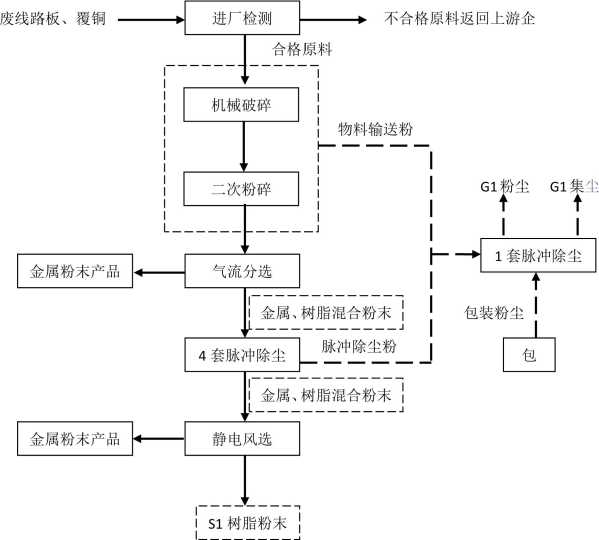 干法粉碎分离一体机名称污染防治措施及防治效果1、	污染物产生情况项目废水主要为生活污水。本项目废气主要是生产中产生的工艺废气。主要包括：破碎、粉粹、分选及卸 料包装等工序产生的粉奎、铜及其化合物。噪声主要是破碎机、粉碎机及废气处理装置的风机噪声等。本项目固废主要为：废树脂粉末( 900-451-13 )、除尘器收集的粉尘 (900-451-13)、包装袋、生活垃圾。2、	污染防治设施及工作原理一、	建设项目产生的废气主要为：粉尘、铜及其化合物破碎、粉粹、卸料包装经集气罩收集后由车间外的脉冲除尘装置处理后通过15 米高排气筒排放；气选工段在密闭设备内进行，粉尘全部进入4套脉冲除尘装置处 置，其排放的粉尘作为气选粉尘进入车间外脉冲除尘器处理后过15米(1#)高排气 筒排放。二、	无组织废气防止设施及工作原理尽量保持车间的密闭，合理设计送排风系统，尽量将粉尘收集集中处理。加强生产管理，规范操作，使设备设施处于正常工作状态，减少生产、控制、 输送等过程中的废气逸散。由影响分析可知，项目无组织废气，本评价建议按照厂界设置100m防护距离， 本项目满足大气环境防护距离、卫生防护距离要求，100m防护距离范围内无敏感点。 经《环境影响评价技术导则大气环境》(HJ2. 2-2008)中面源估算模式计算，环境 空气中各污染物最大落地浓度均小于《大气污染物综合排放标准》(GB16297-1996) 中无组织排放监控点浓度限值要求，可达标排放。因此,无组织治理措施可行。三、	本项目无生产废水仅生活污水排放本项目厂区内实行“雨污分流”的原则。雨水直接排入园区雨水管网；本项目 投产后的废水主要为生活污水。生活污水经化粪池处理后通过市政污水管网接管常 州市江边污水处理厂处理。四、	噪声源本项目噪声源为生产装置的生产设备运行噪声、风机、粉粹机等设备的运行噪 声，其源强约为75-90dB(A)o设计中，将噪声源设备集中布置在车间内，具有连续 稳定噪声的特点。本项目噪声防治从声源、声的传播途径着手。噪声治理措施如下：选用低噪声设备，从源头降低设备噪声值前；将所有的设备均设置在生产 车间内，生产车间均设置隔声门窗，以减少设备运行噪声对周围环境的影响。将设备均稳妥固定在底座上，底座在不影响生产质量的前提下，尽量选用 减震底座，减震底座固定在地上，这样可减少设备振动所产生的噪声影响；关键部 位加胶垫以减少振动并设吸声板或隔音板减少噪声。加强设备管理，使设备处于正常的运行状态，防止出现设备非正常运行产 生的噪声。在厂区总图布置上科学规划，合理布局，对高、低噪声尽量集中而分别布置、 集中管理，使之远离办公室、厂界，以充分利用距离衰减，以减少设备运行对外界 声环境的影响。噪声防止设施及工作原理⑴选用低噪声动力设备与机械设备，并按照工业设备安装的有关规范进行安装。⑵针对较大的设备噪声源，将高噪声源布置在室内，用隔声房间、隔声墙、隔 声垫等环保措施，风机风口安装消声器。⑶保持设备处于良好的运转状态，防止因设备运转不正常而增大噪声，经常进 行保养，加润滑油，减少磨擦力，降低噪声。⑷合理厂区的布局，使高噪声设备尽可能远离厂界，并使高噪声设备尽可能安 置在低位处，减少声能对远距离的传播。在厂房周围与生产区周边建设的绿化隔离带，可对噪声起到一定的削减作用。五、固体废物防止设施及工作原理危险废物本项目固废主要为：废树脂粉末(900-451-13 )、除尘器收集的粉尘 (900-451-13).包装袋、生活垃圾。废树脂粉末、除尘器收集的粉尘：根据《国家危险废物名录》，废树脂粉末为危 险废物，废物类别为HW13有机树脂类废物，废物代码为900-451-13。根据《国家危 险废物名录》附录危险废物豁免管理清单，废树脂粉末运输过程可以不按危险废物 进行运输，本项目废树脂粉末委托常州厚德再生资源科技有限公司处置。建设单位釆用袋装暂存于危险固废堆放场所，并设置警示标志。堆放场所地面 作防渗漏处理，并设有应急防护设施。危险废物在收集时，危废包装容器应足够安 全，并经过周密检查，严防在装载、搬移或运输途中出现渗漏、溢出、抛洒或挥发 等情况。并按照江苏省环保厅（苏环控[1997] 134号文）《关于加强危险废物交换和 转移管理工作的通知》要求，对危险废物进行安全包装，并在包装的明显位置附上 危险废物标签。2）	一般工业固废包装袋：项目原料为废线路板和覆铜板边角料，进厂时用包装袋包捆，根据《建 设项目危险废物环境影响评价指南》判定项目废包装袋为一般固体废物，每年产生 量约0. 3t,由上游生产企业回收。3）	生活垃圾生活垃圾统一收集后交由环卫部门处理。3、污染防治效果（暂无检测数据）废水达标排放。废气达标排放。厂界噪音在标准范围内。固体处置处理率100%,无排放。固废场所做到三防“防风、防晒、防雨”。预防和处理污染事故和其它突发性事件的方案和资金保障计划1、废物分析的主要仪器、设备及分析项目2、	安全、保卫措施公司有环保和安全生产监管员，门卫负责来访登记及上下班考核，危险废物有专人 负责，并建立进出台账，公司领导经常在生产现场，对隐患苗头及时釆取措施，并 配备灭火器等消防设施。3、	内部检查监督管理措施严格按照国家相关法律法规规定的危险废物收集、运输、贮存、处置要求制定内部 管理制度，建好废物转移联单报告制度和经营中进出记载管理制度。4、	人员培训及持证上岗情况定期对员工进行培训、操作人员必须岗位培训、特种设备作业人员持证上岗。5、	意外突发事故应急措施①为确保生产的正常进行，并及时处理可能发生的突然事件，按要求请第三方有资质单位编制了《常州宏方物资再生利用有限公司突发环境事件应急预案》②应急措施■建成投运前，应建立事故应急救援组织体系和安全管理网络，明确应急救援 组织领导及相关部门职责，并按规定向政府部门备案。■建立应急堵漏器材、工具库，器材、①具配套齐全，应急取用方便及时。■组织全体人员学习事故应急救援预案，定期开展演练，做好总结讲评，不断 提高职工处理突发事件的能力，并及时修订预案。■加强全体人员尤其是作业人员的岗位技术练兵，提高作业人员操作技能，熟 知应急救援程序，熟练掌握应急救援过程中的自救、互救方法。■配备必要的消防、气防器材，熟练掌握消防、气防器材的使用方法，并加强 考核。2、环境监测措施按照监测计划委托青山绿水（江苏）检验检测有限公司定期监测，确保达标排放。3、发生意外突发事件，消除污染的资金保障措施1）	发生意外突发事件，第一事件向公司管理层汇报；2）	公司管理层根据突发事件等级核定消除污染的资金额度;3）	资金额度确认后上报公司总负责人，批准后立即执行。周边环境简述及地理位置图公司位于常州市钟楼区，常州市位于江苏省南部，长江三角洲太湖平原西北部, 沪宁铁路中段，北临长江，东南濒临太湖，西南衔涌湖，环抱常州市区。东邻江阴、 锡山，南接宜兴，西毗金坛、丹阳，与扬中、泰兴隔江相望。陆路距南京130km, 距上海180km。常州市地处长江三角洲平原，地势平坦，西北稍高，东南略低，以黄海高程计, 平均地形高程4. 5m左右，最高5. 80m,部分地区仅2〜3m。地质构造处于茅山褶纟刍 带范围内，上层地质为第四纪冲积层，厚达190米，由粘土、淤泥和砂粒组成。0〜5m上表层，由泥土、棕黄粘土组成，有机质含量为0.09〜0.23%,松散地分布着一 些铁镒颗粒。5〜40m平均分布着淤泥，包括动植物化石。处于一系列粘土和淤泥层 上面。40〜190m由粘土、淤泥和砂粒组成的一些其它构成，地下水位一般在地面下 1 —3m。第一承压含水层水位约在地面下30〜50m,第二承压含水层约在地面下70〜100m,第三承压含水层在130m以下*由于地下水严重超采，该区域地面沉降严重。本项目位于位于常州市钟楼经济开发区星港路66号，企业北面800米为京杭 大运河；东面20米为西界河隔河为樱花路；南面150米为星港路，路对面为常州云 汉信息技术有限公司；西面为常州岩松金属，往西450米为京杭大运河。项目地理位置图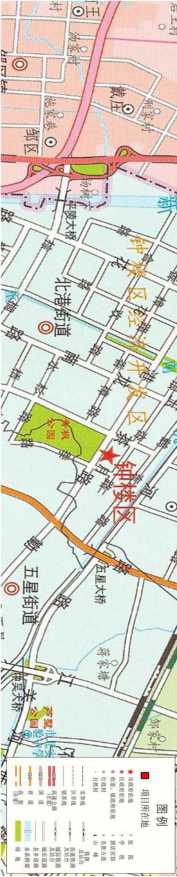 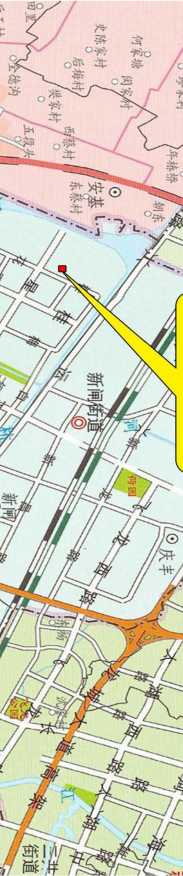 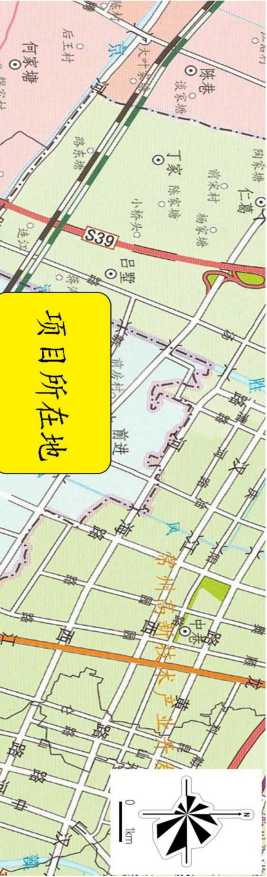 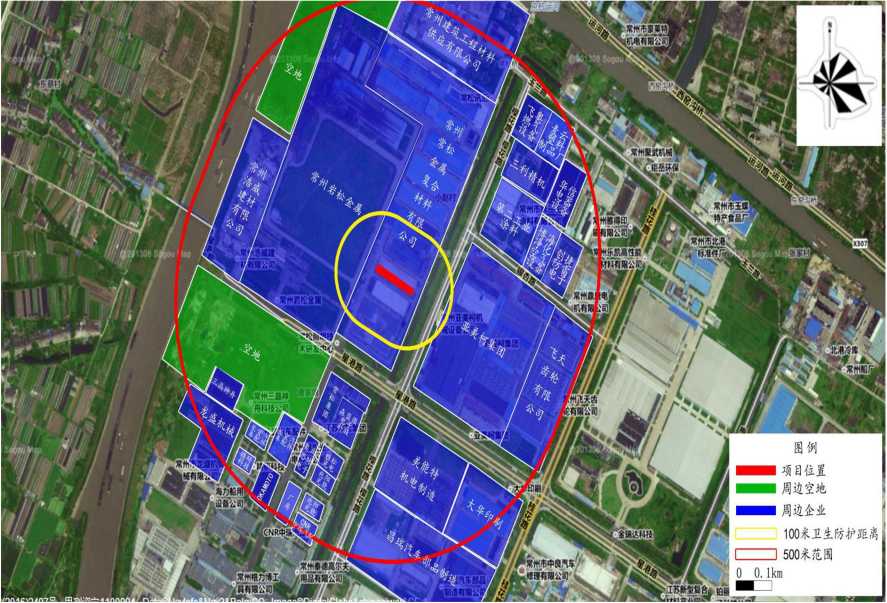 厂区布局说明及平面布置图根据总平面布置原则、厂区用地现状及周边情况，总平面布置如下：建设项目场地整体呈长方形，厂区内部主要分为生产区、办公区，储存区等三 个区域，厂区西侧及南侧设置主入口及次入口如gk卽冈汙玲冈洞重咨書蔓[aMLfJM囹菁离一ffi[!]蓋l^ilwlawB洞重汚命冈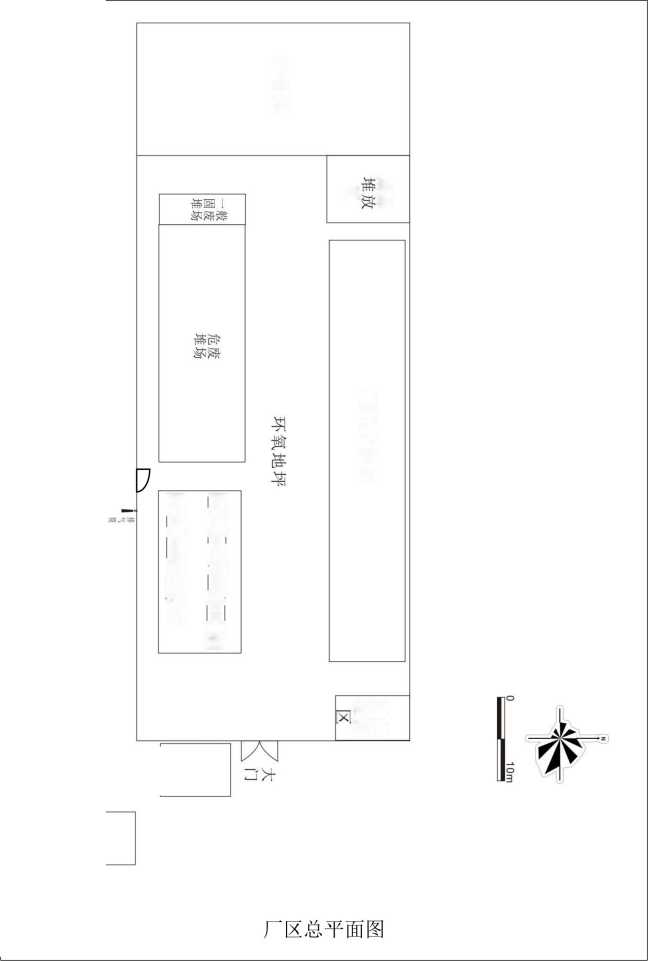 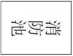 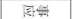 申请单位名称常州宏方物资再生利 用有限公司经济性质有限责任公司注册地址常州市钟楼经济开发 区星港路66号企业代码91320411554617678A经营场所地址常州市钟楼经济开发 区星港路66号固定资产总值600万元注册资金2000万元整法人代表王先军成立时间2010年04月27目单位总人数20人占地面积2400平方米建筑面积2400平方米电话13801198060传 真电子邮箱13801198060@163. com邮政编码213000申请经营废物情况废物名称类别编号主要化学成分危险特性经营数量（吨/年）经营方式申请经营废物情况废线路板HW49900-045-49环氧树脂，铜T4000综合利用申请经营废物情况申请经营废物情况申请经营废物情况申请经营废物情况申请经营废物情况申请经营废物情况名称规格型号数量生产厂家/产地投运日期使用场所/用途输送带10米2条温岭未生产车间，输送物料破碎机120型2台温岭未生产车间，物料破碎粉碎机2000 型2台温岭未生产车间，物料粉粹主要经气流分选机QLFJ-8002台温岭未生产车间，分选物料主要经静电分选器-2台温岭未生产车间，分选物料静电分选器-2台温岭未生产车间，分选物料营设施静电分选器-2台温岭未生产车间，分选物料营设施脉冲除尘器一5套温岭未生产车间，粉尘处理装置脉冲除尘器一5套温岭未生产车间，粉尘处理装置及设备脉冲除尘器一5套温岭未生产车间，粉尘处理装置及设备提升机2台温岭未生产车间提升机2台温岭未生产车间蛟龙机-6台温岭未生产车间卸料机-6台温岭未生产车间，下料PLC控制柜-4台温岭未生产车间规格型号数量使用场所/用途输送带10米2条车间，输送物料破碎机120型2台车间，物料破碎粉碎机2000 型2台车间，物料粉粹气流分选机QLFJ-8002台车间，分选物料静电分选器2台车间，分选物料脉冲除尘器5套车间，粉尘处理装置提升机2台车间蛟龙机6台车间卸料机6台车间，下料PLC控制柜4台车间设备名称规格型号数量单位说明多参数水质测定 仪5B-3B(H)(V7)1台直接测定COD、氨氮、总 磷、总氮pH计PHB-51台直接测量pH值实验室微电脑 pH/ORP测定仪SP-21001台精确测量pH